L’ARDOISE
DISPONBILE DÈS 17H, NOTRE ARDOISE PROPOSE DIVERSES CRÉATIONS DE NOTRE CHEF INSPIRÉES DES PRODUITS RÉGIONAUX ET DE LA FRAICHEUR DES ARRIVAGES !!(SUJET À CHANGEMENT SANS PRÉAVIS)
ENTRÉES
Planche de rillettes de canard à la figue et grelots des battures  (10$)Canard fumé maison à la marmelade d’orange et anis étoilé (11$)Cubes de thon et marlin à l’asiatique (12$)PLATS PRINCIPAUX(POTAGE ET CAFÉ INCLUS !)Risotto de pintade du Cap à la fleur d’ail (27$)
Crevettes et pétoncles flambés à la téquila (34$)Brochettes de cerf des Appalaches au romarin et au poivre (39$)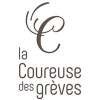 